20…/20… AKADEMİK YILIERASMUS+ PERSONEL DERS VERME / EĞİTİM ALMA HAREKETLİLİĞİ PROGRAMI ÖN BAŞVURU FORMU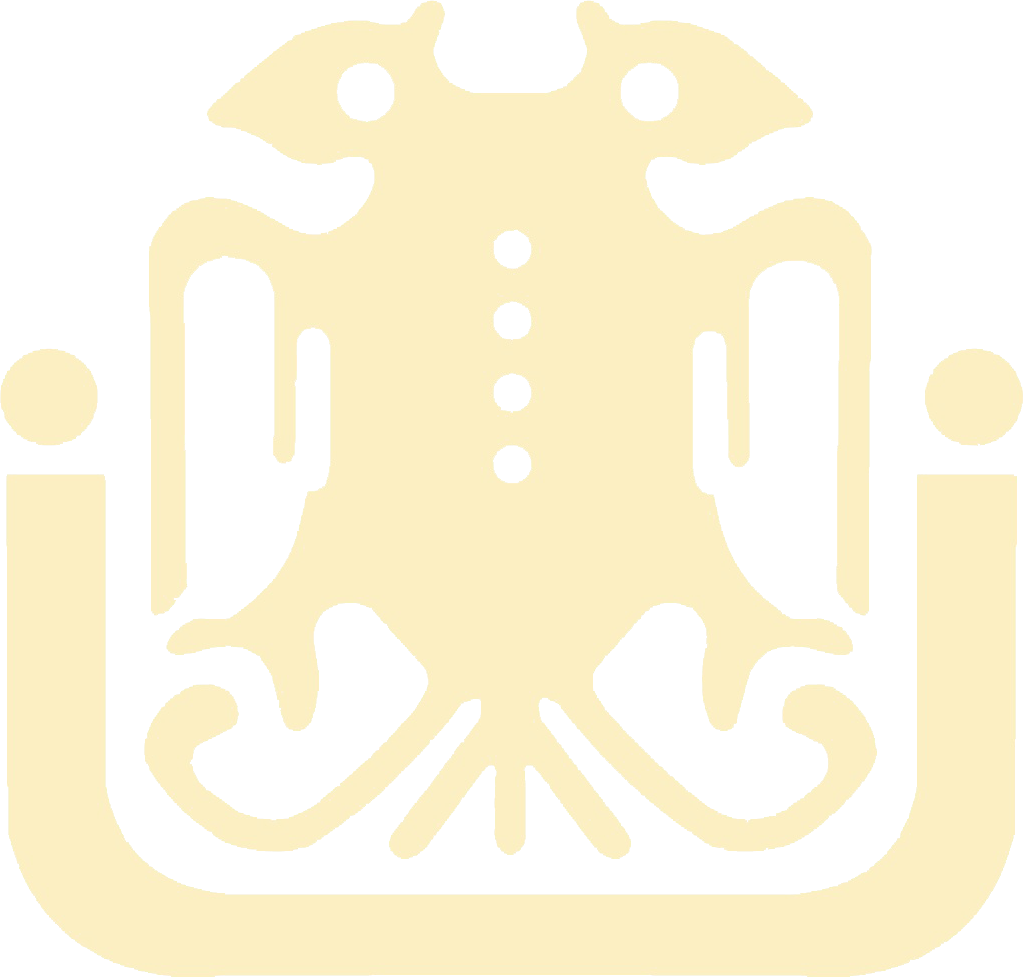 Ekli Belgeler:  Dil Belgesi  Engellilik Belgesi  Şehit / Gazi Yakını BelgesiTarih:              İmza:Adı ve Soyadı (Akademik Unvanı)Fakülte / BölümTelefonE -PostaDaha Önce Programdan Faydalandınız mı? Hayır      Evet, Faydalanılan Akademik Yıl:Başvurulan Program Personel Ders Verme Hareketliliği Personel Eğitim Alma Hareketliliği